Sponsorship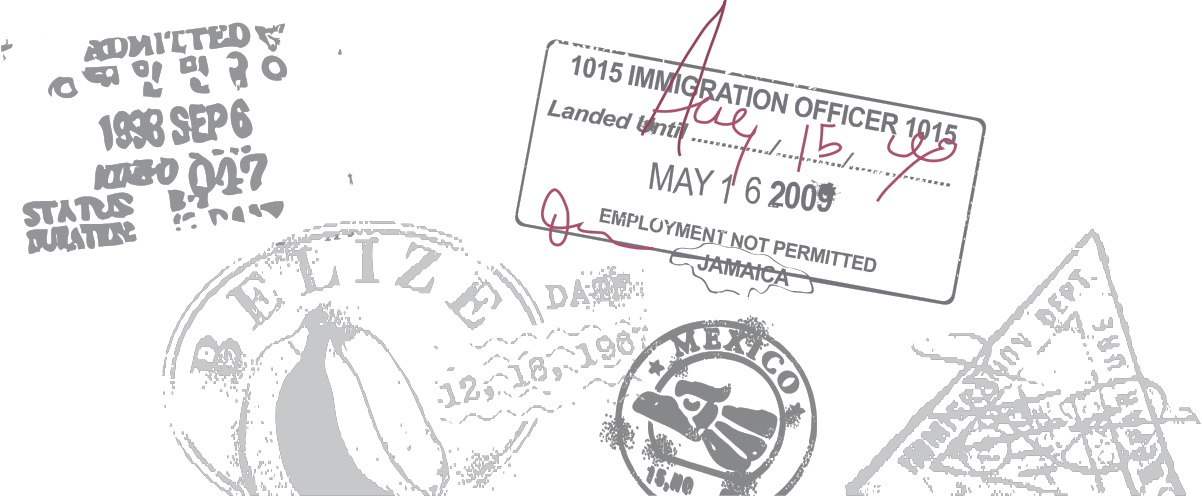 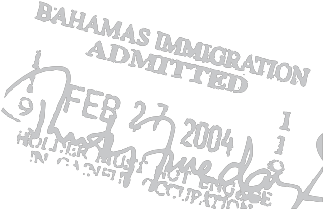 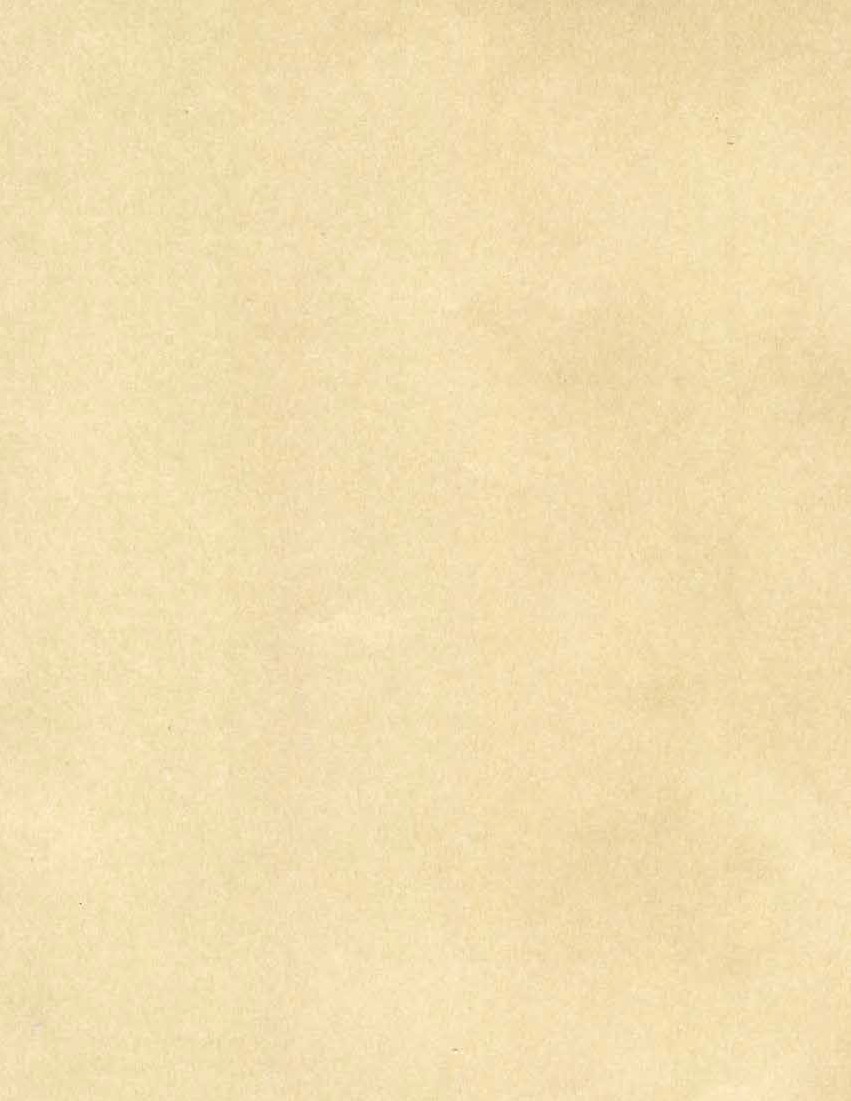 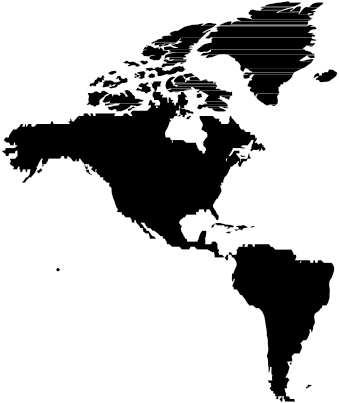 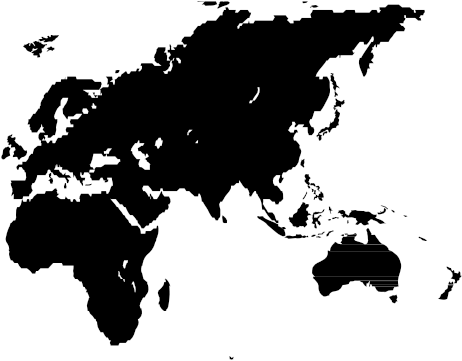 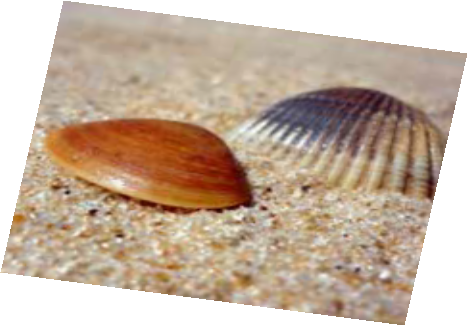 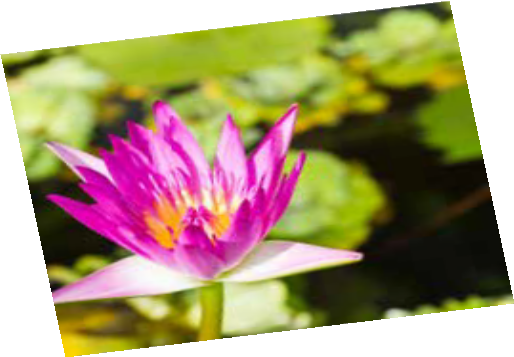 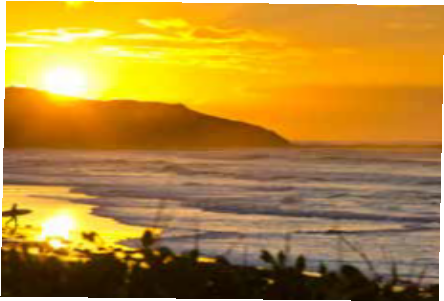 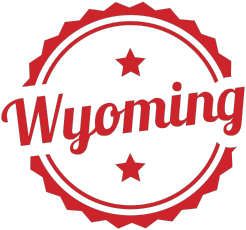 OpportunitiesCaptain’s Circle ...............  $1,250This level of support includes Presenting the Best of Show, 4 tickets to the event and your company prominently featured at the event, on the website and in all collateral material.Diamond Member ........... $1,000This level of support includes 2 Tickets to the event and your company prominently featured at the event, on the website and in all the collateral material.Platinum Member .............. $750This level of support includes a dinner ticket and company listing on all collateral material and on the website.Gold Member  ...................... $500This level of support includes recognition at the event, on the website and all collateral material.Silver Member  .................... $250This level of support includes recognition at the event, on the website and all collateral material.